St Helen’s ChuRCH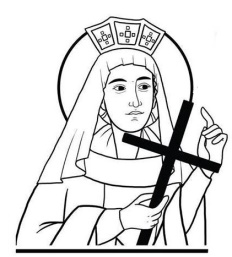 Watford WD24 6NJ01923 223175watfordnorth@rcdow.org.ukPriest of the DioceseFather Voy & Deacon Liam LynchSecretary: Shirlie Halladey(office hours: Tues & Thur (10am-3pm), Fri (10am – 4pm)www.rcdow.org.uk/watfordnorthfacebook.com/sthelenswatfordinstagram.com/sthelenswatford twitter.com/sthelenswatford_____________________________________________________________ We too easily tend to focus our eyes on our sinfulness and nothingness and then we forget that we have risen with Christ, that we have a wonderful new life to live in His Holy Spirit, that we have been overwhelmed with His gifts.  It is true that we do not appreciate them enough: but the best way to appreciate them more is to look at them, and look at God’s love, instead of constantly looking at our own failures.  If we wish to please God truly by our religious life, we must see that it is really a life and not just a living death……by Thomas MertonBAPTISMAL PREPARATIONThis takes place on the second Saturday of every month, in the Parish Hall at 10.00 with Deacon Liam.  If you would like to attend one of these sessions, please email the Parish Office watfordnorth@rcdow.org.uk with your details.Sunday 21st MAY 20237th Sunday of EasterMASS INTENTIONS FOR THE WEEKSat 20th     St Bernadine of Siena, Priest08:30 	Confession/Exposition/Adoration09:15	Helen Benita Brown R.I.P.15:00	First Holy Communion Mass18:00	Tinca Albert R.I.P.Sun 21st	7th Sunday of EasterAnniversary of the Installation of Cardinal Vincent Nichols, Eleventh Archbishop of Westminster (2009)09:00 	Helen Benita Brown R.I.P.11:00	Sister Margaret Jones (Headmistress, 60th Anniversary).12:00: Baptism: (x3) Witter family15:00	First Holy Communion MassMon 22nd	St Rita of Cascia	09:15	Communion ServiceTues 23rd	09:15	Helen Benita Brown R.I.P.Wed 24th	CHURCH & OFFICE CLOSEDThurs 25th	St Bede the Venerable, Priest & Doctor	10:00	Evelyn McVay R.I.P.Fri 26th	St Philip Neri, Priest	09:15	Pearl Fitzgerald R.I.P.Sat 27th     St Augustine of Canterbury, Bishop	08:30 	Confession/Exposition/Adoration09:15	In thanksgiving to St Padre Pio11:00	Baptism: A. Herriott18:00	Siobhan Bucke R.I.P.Sun 28th	Pentecost SundayMass & Office of the Solemnity	09:00 	Martin Dalton R.I.P.11:00	Margaret Kearns R.I.P.Catholic Communications NetworkThere is a collection today, in support of the Catholic Communications Network, as the Church marks the 56th World Communications Day.  The theme, chosen by Pope Francis is 'Speaking with the Heart'.  You can also contribute online from Monday 23rd May until Friday 3rd June.https://donate.giveasyoulive.com/campaign/catholic-communications-network ). Thank you for your support.PARISH GROUPS - ST HELEN’SOur bingo club meets every Tuesday from 5pm to 7pm in the parish hall.  Everyone welcome.The St Helen’s tea and coffee club takes place every Thursday (in the parish hall), following 10:00 Mass.Everyone welcome.REPOSITORY - First Holy Communion First Holy Communion items are available after Sunday morning Masses from 09.45 – 10.45.  Cards, badges, bracelets, rosaries etc, are all available.NEW VOLUNTEERS NEEDEDThe parish needs more Eucharistic Ministers for all Sunday masses (Saturday Vigil, Sunday 9am and 11am). If you would like to find out more, please speak to one of those already in the role, or contact Kurvilla Punnamkuzhy by email: kpunnamkuzhy@hotmail.com.  We would also welcome new Readers at 9am and 11am Masses on Sundays. If you are interested in this role, please speak to Sadie Vile at 9am mass or send an email with your name and a phone number to sadievile@yahoo.co.uk.VOLUNTEERING IN WATFORDWatford Refugee Partnership are looking for volunteers to help befriend refugees and asylum seekers. For more details – please contact: Jeff Pratley on 07771 346872.JOB SEEKERS – CURRENT VACANCIESSee more at:  https://jobs.rcdow.org.uk/Funeral of Helen Benita BrownThe funeral of Helen Benita Brown will take place at St Helen’s Church on Friday 2nd June 2023 at 12:00.  Helen was a well-known and much-loved member of the parish.  All are welcome.ST HELEN’S CHURCH - FLOWERSAny donations to help towards the cost of church flowers will be very gratefully received.  Please use the receptacle provided at the back of the church.Thank you for your support.Did you know.......The shortest reign of a pope was for Urban VII, who lived only 13 days after his election in 1590. His thirteen-day papacy was the shortest in history (during which a smoking ban encompassing churches across the world was implemented). Diary Dates:6th May to 30th July 2023 - St Francis of Assisi.The National Gallery is holding an exhibition exploring the life and legacy of St Francis of Assisi. Admission to the exhibition is free.  For info see: https://www.nationalgallery.org.uk/exhibitions/saint- francis-of-assis30 May & 6 June, 7.30—9.00pm: Laudato Si’ Sessions, St John Vianney Parish Live Simply Group – ‘The world is listening to Pope Francis: What is he saying to us?’ St John Vianney’s Hall, West Green Road, N15 and online. https://stjohnvianneywestgreen.co.uk/live-simply-group/31st May from 7.30pm to 9pm, Farm St Church, Mayfair.  Eucharistic Adoration event for young people from the diocese. Bishop Nicholas Hudson (assisted by our World Youth Day Pilgrims) and Westminster Youth Ministry are hosting.  Includes a talk by Antonia Salzano, the mother of Blessed Carlo Acutis.Friday 2 June, Holy Rood Catholic Church,‘Night of Light’ led by Confirmation candidates and visit from Bishop Nicholas Hudson.  Sunday 11 June - Corpus Christi Procession, after 12:30pm Mass followed by parish party Saturday 8 July - Day Pilgrimage to Aylesford Priory, by coach.  Saturday 10th June, 10.30-1pm, Lambeth North SE1 - You are invited to CAFOD, for ‘Exploring our faith, why we Campaign & how you can help.’ Contact is  tonysheen@cafod.org.uk  or https://cafod.org.uk/news/eventsThought for the week:   by The Dalai LamaLife's purpose of happiness can be gained only if people cultivate the basic human values of compassion, caring and forgiveness.Job TitleDept nameParish AdministratorHighburyDBS AdministratorSafeguardingParish AdministratorMill HillParish Support PartnerParish Support TeamCatechetical Coordinator/ Pastoral AssistantRuislip